УВАЖАЕМЫЕ РОДИТЕЛИ!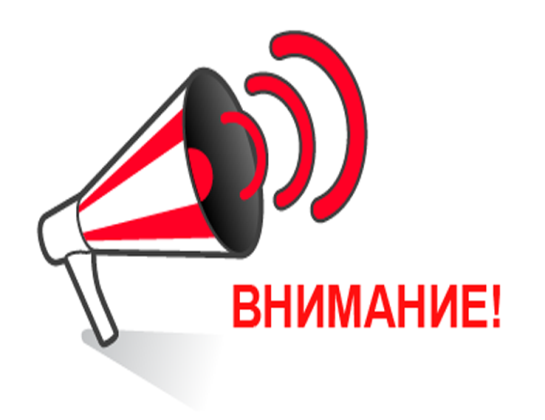 На территории города Ростова-на-Дону увеличилось число чрезвычайных ситуаций с детьми: на дорогах, на воде, в быту. Основная часть несчастных случаев происходит по причине оставления малолетних детей без внимания и присмотра взрослых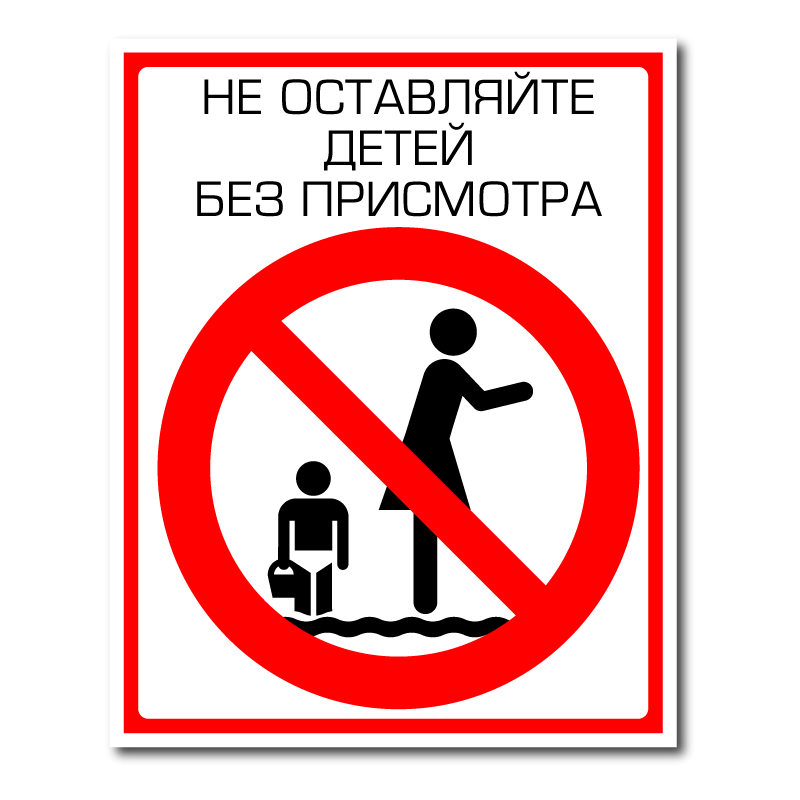  Не оставляйте детей без присмотра дома; Не отпускайте детей одних на водоемы и другие потенциально-опасные объекты;  Всегда интересуйтесь местонахождением ребенка;Не оставляйте детей в закрытой припаркованной машине;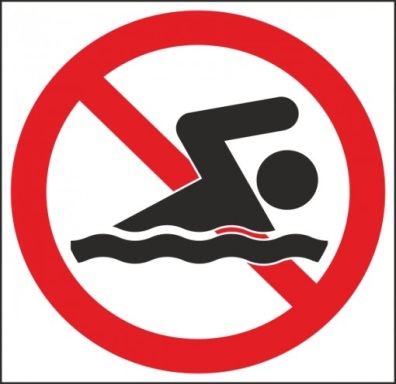 Не храните в местах общего доступа лекарственные препараты, медикаменты  и другие опасные вещества; Установить на окна защитные механизмы с оконным замком и тросом;Ежедневно напоминайте детям об элементарных правилах личной безопасности;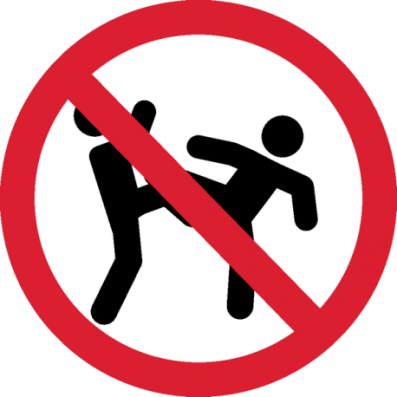  Максимально организуйте летний отдых и занятость детей; Убедитесь, что ваши дети знают телефон полиции, скорой помощи, пожарной службы, свой домашний адрес.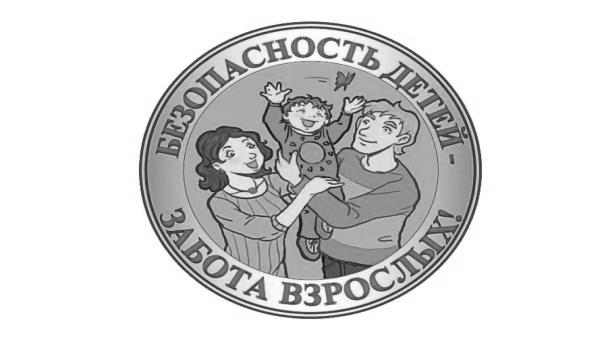 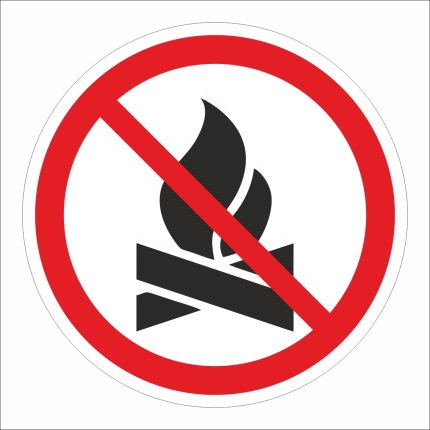 Сохранение жизни и здоровья детей – главная обязанность взрослых!